Łąka w maju.Temat: Odgłosy dochodzące z łąki.Cele główne- wzbogacanie wiedzy na temat wybranych środowisk przyrodniczych,- usprawnianie narządów artykulacyjnych,- rozwijanie sprawności ruchowej,- rozwijanie orientacji przestrzennej.Cele operacyjneDziecko:- wymienia nazwy kwiatów i zwierząt – mieszkańców łąki, z zainteresowaniem słucha informacji o pożytecznej roli owadów,- naśladuje odgłosy dochodzące z łąki,- uczestniczy w zabawach kształtujących postawę ciała,- uczestniczy w zabawach orientacyjno- porządkowych.1. Poznanie wyglądu ślimaka. Układanie z kolorowych sznurków sylwetki ślimaka.Zdjęcia przedstawiające ślimaka, kolorowy sznurek, plastelina (dla każdego dziecka kawałek sznurka lub plastelina).ŚLIMAK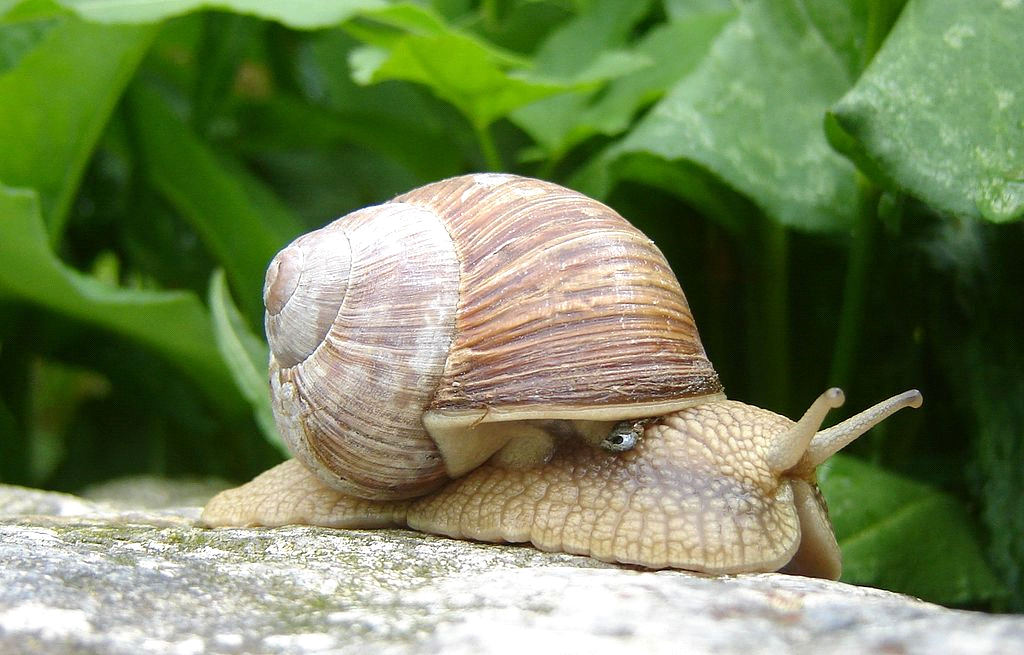 Ślimak winniczek -  to największy ślimak występujący w Polsce. Zamieszkuje tereny o dużej wilgotności- lasy, parki, ogrody. Żywi się świeżymi liśćmi. Zimuje w ściółce, ukryty pod roślinnością. Ze ślimaków winniczków robi się różne potrawy. Popularne są zwłaszcza w kuchni francuskiej.2. Praca plastycznaUlep z plasteliny ślimaczka.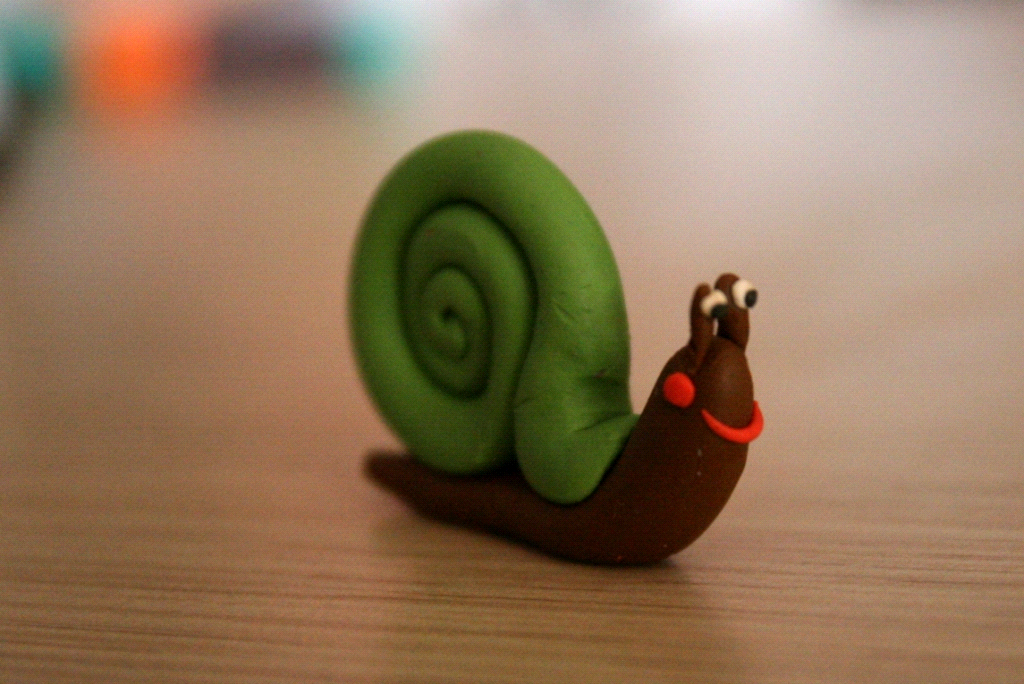 Dla chętnych - Wędrówki Skrzata Borówki - Łąkahttps://www.youtube.com/watch?v=LKLf5EN1Ff4 3. Rozwiązywanie zagadki. Zabawa ortofoniczna – Żaby na łące.Nauczyciel mówi dzieciom zagadkę:Na łące kumkają, zielone sukienki mają. (żaby).Dzieci odgadują zagadkę i wskazują na zdjęciu żabę. Nauczyciel zachęca do wspólnej zabawy. Mówi tekst (Iwony Fabiszewskiej).Dzieci:Na łące żaby kumkały:                                  skaczą po sali, naśladują wypowiadane przez na                                                                        uczycie la dźwięki,Koncert piękny wszystkim dały,                    skaczą, zbliżają się do siebie i zatrzymują się                                                                        w gromadce na środku sali,                                                                         naśladują wypowiadane przez nauczyciela                                                                          dźwięki,re, re, kum, kum, rech.                                     Ponownie skaczą po całej Sali, naśladując żaby,Zielone sukienki włożyły,                               zatrzymują się i naśladują wypowiadane przez Re, Re, kum, kum, Re, Re, kum, kum.            Nauczyciela dźwięki,Swoim śpiewem zachwyciły,                           wstają i kłaniają się,Re, Re, kum, kum, rech.                                   Powtarzają dźwięki wypowiadane przez                                                                           Nauczyciela.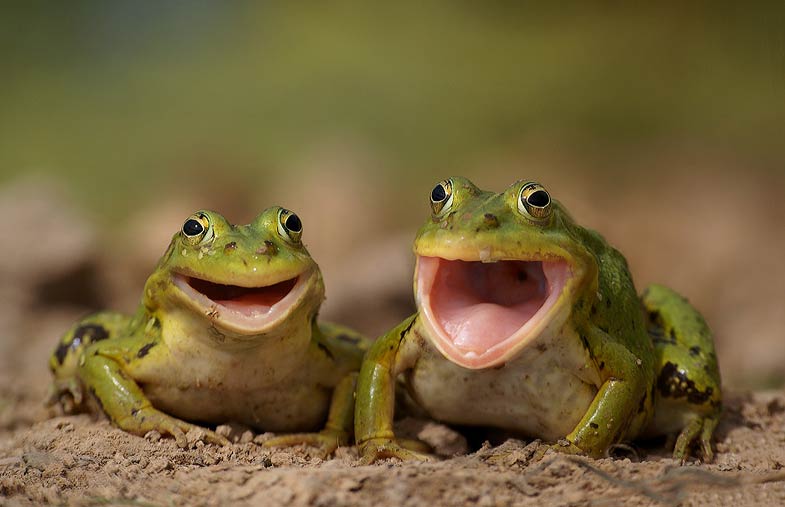 4. Karty pracy: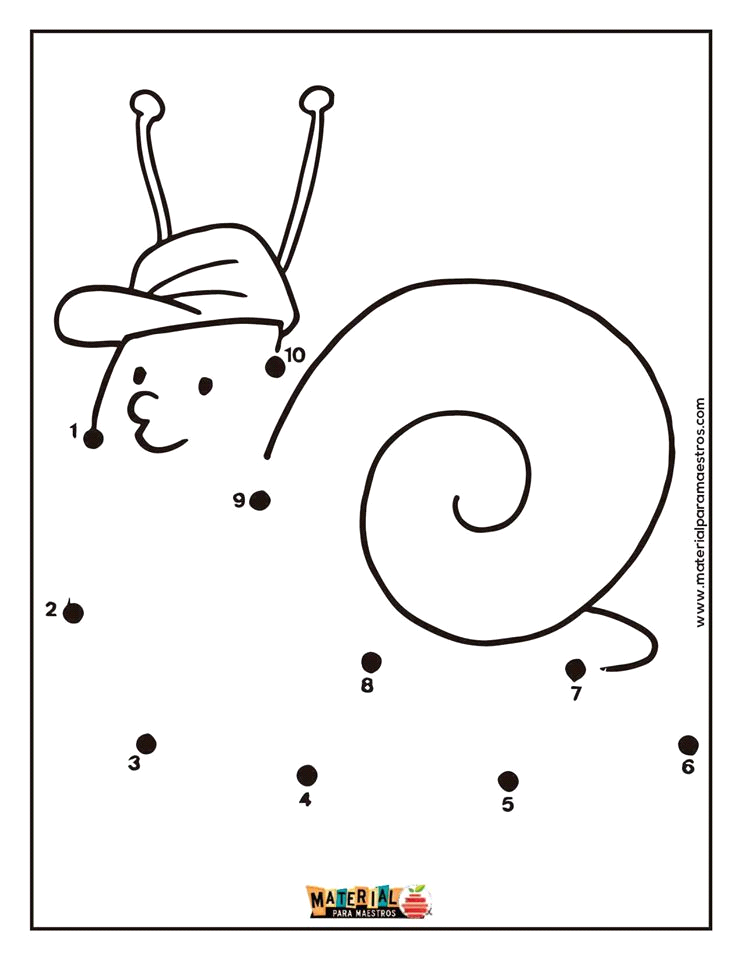 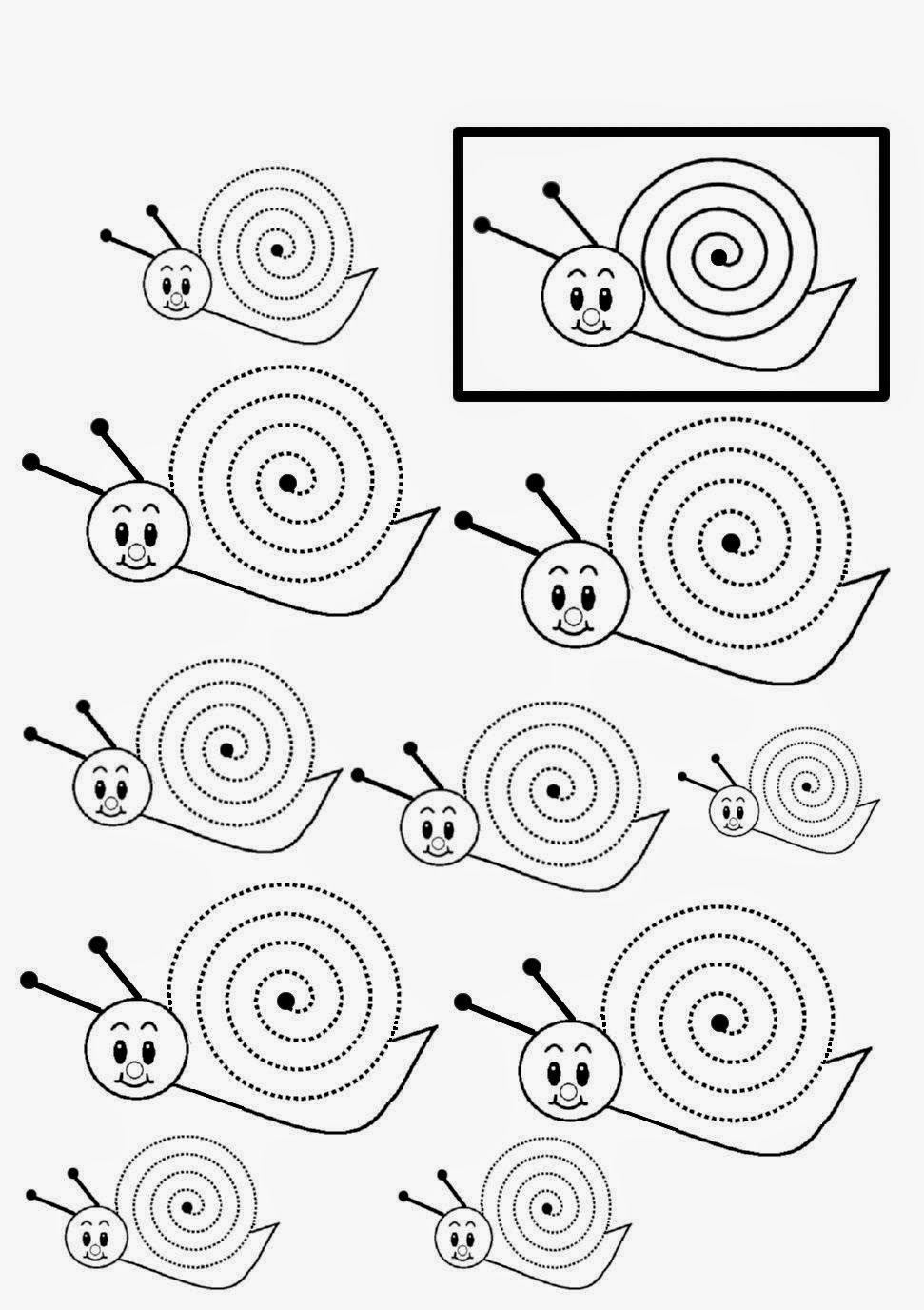 Odgadnij, który ślimak zje na śniadanie sałatę.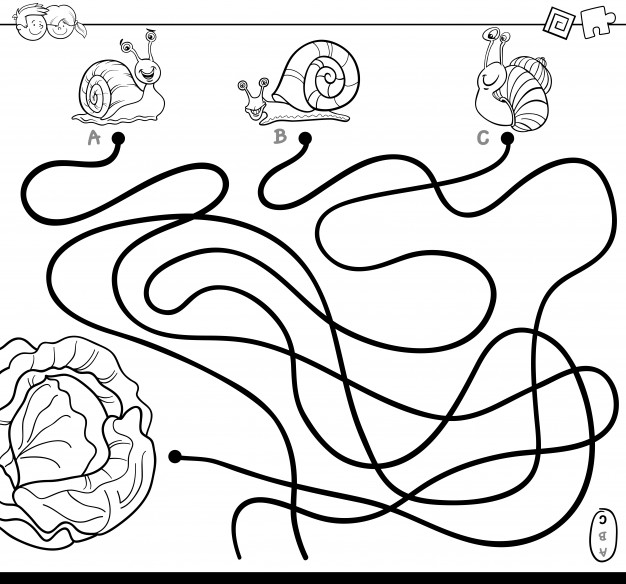 Pokoloruj domek ślimaka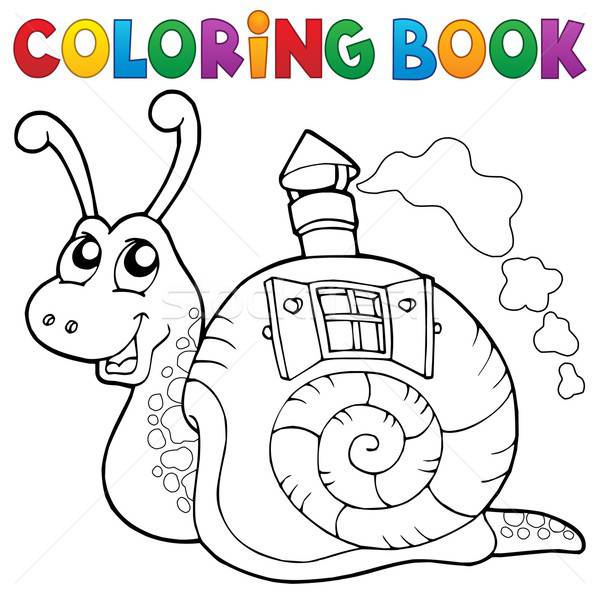 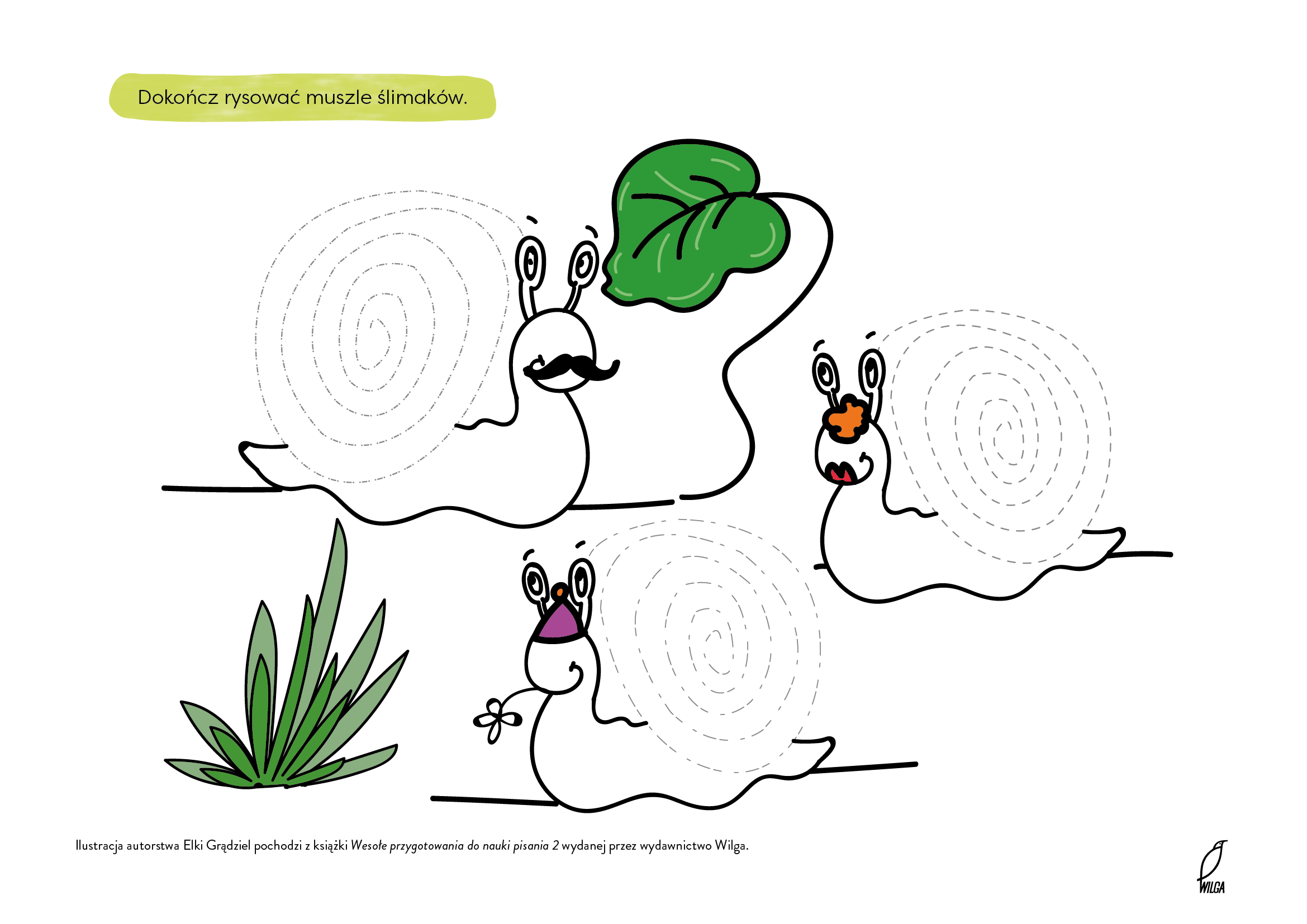 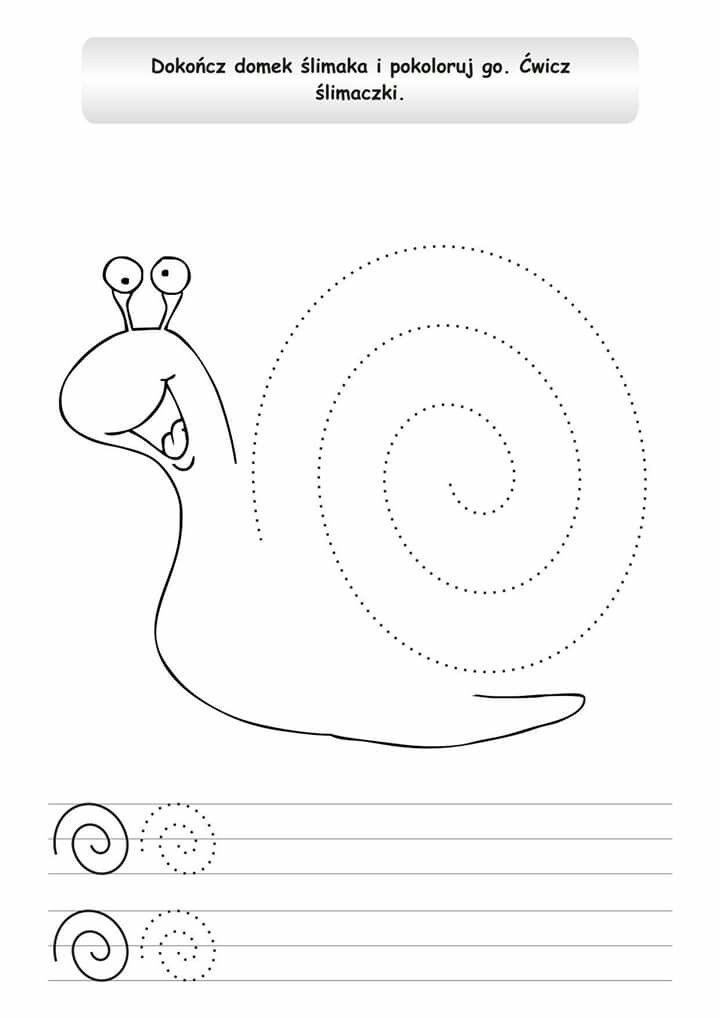 Życzymy wesołej zabawy, Jolanta Pucek, Justyna Misiurek.